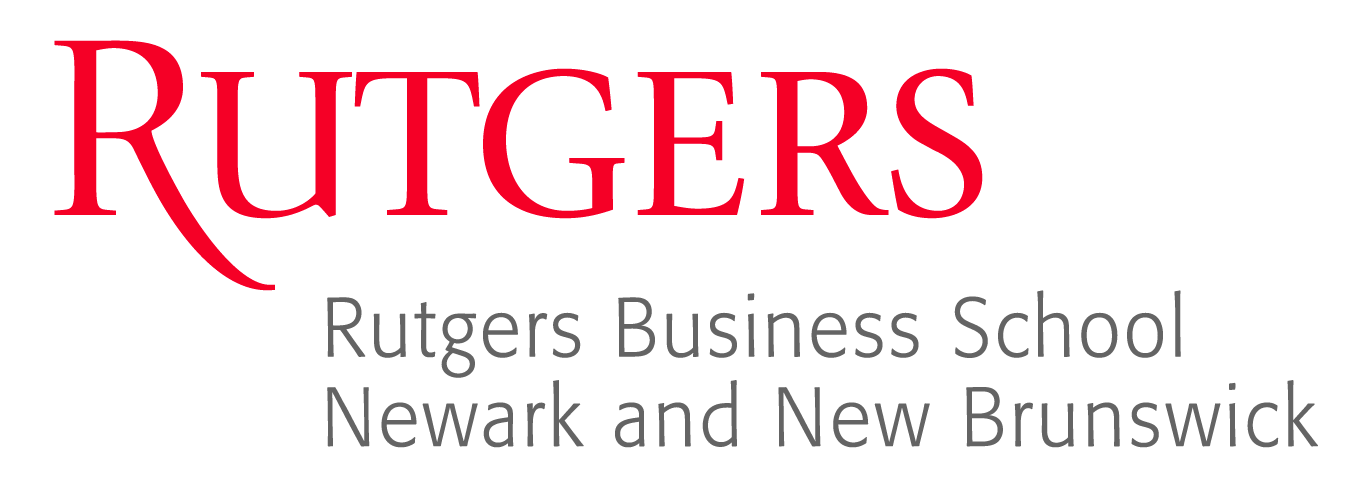 11th Fraud SeminarThursday, June 25, 20151 Washington Park, Room 512Newark, NJ 07102raw.rutgers.edu/11fraud Agenda 8:00 – 8:30 	             Registration and coffee – Room 5128:30 – 10:10            	Roles and Responsibilities for Preventing, Detecting, Investigating, and Remediating Corporate FraudEllen Zimiles, Esq. Global Head of Investigations and Compliance, Navigant Consulting, and Nancy Haig, MBA, CIA, CFE, CRISC, CBA, CFSA, CCSA, CRMA, Director of Internal Audit (CAE) & Compliance for a global consulting firm10:10 – 10:20		BREAK10:20 – 12:00	The Investigative Audit	David Gannaway, MBA, CFE, CAMS, EA, Principal – Litigation Support, O’Connor Davies, LLP                        	12:00 – 12:30              	LUNCH  12:30 – 2:10	Considerations for Assessing Fraud Risk	Michael Dixon, MBA, CPA, CIA, CFE, CISA, Engagement Manager, Experis2:10 – 2:30 		BREAK2:30 – 4:10	Ponzi SchemesGregory Yankow, Special Agent, Federal Bureau of Investigation